Круглый стол: «Сотрудничество, традиции, диалог культур – путь к успеху!»11.00 – 11.30. Кофе-брейк11.30 - 13.00	Круглый столМодератор круглого стола: Людмила Викторовна Коновалова, д.п.н, директор института развития образования СПб АППО.Вступительное слово: Алла Генриховна Лакко, директор гимназии № 74, к.п.н. Модуль 1. Международное сотрудничествоМеждународные связи гимназии основаны на долгосрочных традиционных отношениях со школами-партнерами в Германии, целью которых является языковое взаимодействие, изучение истории, культуры и традиций страны изучаемого языка, а также на целевых проектах в других странах со школами, где изучается немецкий язык. Эти проекты способствуют расширению социокультурного пространства учащихся, общению и сотрудничеству в команде.Взаимодействие со школами-партнерами:Германия - Северная Рейн-Вестфалия, Бавария, ГамбургАвстрия - ВенаФинляндия - Тиккурила - ВантааПольша - КошалинСША - ЧикагоЛатвия - Рига  и др.Участники:  Светлана Васильевна Козлова,  заместитель директора по иностранным языкам; Алла Генриховна Лакко, директор гимназии № 74, к.п.н Модуль 2. Мультикультурные образовательные проектыУчастие в международных проектах – способ выйти за рамки стандартного обучения. Проектная деятельность является одним из действенных способов активизации познавательной и творческой деятельности учащихся, важным фактором создания открытой мотивационной среды и позволяет участникам проявить творческую активность, индивидуальность. Темы совместных проектов:«Праздники в России и Германии: сходства и различия», 2006 г; «Санкт-Петербург и Бамберг – культурное наследие ЮНЕСКО» 2006-2007 гг.;«Учимся жить вместе», 2007-2009 гг.; «Санкт-Петербург и Бамберг в литературе», 2008 г.;«Германия-Россия-США: послевоенное восстановление и период холодной войны 1945-1962», 2007-.;«Российская и немецкая молодёжь о доме, семье, школе и выборе профессии», 2009-2010 г.;«Балтийский проект», 2010 г.: - «Туризм в Балтийском регионе как экологический фактор и фактор экономического развития»; - «Немецкое наследие в Санкт-Петербурге и Кошалине»;«Произведения современного искусства в Санкт-Петербурге и Гамбурге» 2011-2012ггУчастники: Светлана Васильевна Козлова,  заместитель директора по иностранным языкам; Юлия Ефимовна Апт, учитель английского языка; Елена Анатольевна Резниченко,  заместитель директора по ВР.  Модуль 3. Стратегия успехаВыпускники гимназии имеют возможность получить  «Немецкий языковой диплом, уровень В2/С1», который признаётся всеми высшими учебными заведениями Германии как сертификат, свидетельствующий об уровне владения немецким языком, необходимым для обучения в университетах и вузах Германии. Абитуриенты, предъявляющие данный диплом, освобождаются от необходимости посещать языковые подготовительные курсы при университетах и сдавать соответствующий экзамен. Также и для работодателей данный диплом является германским государственным свидетельством отличного знания немецкого языка.Подготовительный курс ведут  квалифицированные учителя гимназии, прошедшие специальный курс обучения, и «программные учителя» из Германии, которые работают в школах, где принимается экзамен на «Диплом немецкого языка».Учащиеся младшего и среднего звена имеют уникальную возможность творческой самореализации  в Музыкальном театре на немецком языке, который успешно работает на базе гимназии много лет. Воспитанники этого творческого коллектива традиционно становятся победителями творческих конкурсов, Фестивалей театрального искусства на иностранном языке.Участники: Александра Борисовна Павлова, учитель немецкого языка; Архипова Елена Ивановна, методист.Модуль 4. Непрерывное образованиеУчителя немецкого языка гимназии 74 имеют возможность совершенствовать свой язык и осваивать современные методики преподавания в Германии: проходят стажировки, участвуют в методических семинарах и конференциях, организованных Культурным центром им. Гёте и Педагогической службой обмена учителями. Посещая уроки иностранных коллег, обмениваются педагогическим опытом. Участники: Светлана Николаевна Квятковская, учитель немецкого языка; Мария Игоревна Ковалева, заместитель директора по УВР. 13.00 – 13.15	Экскурсия по школе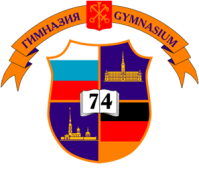 IV Петербургский образовательный форумwww.k-obr.spb.ru28 марта 2013 года ГБОУ гимназия № 74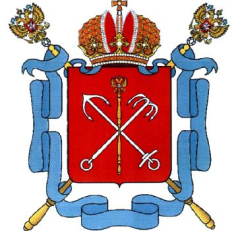 